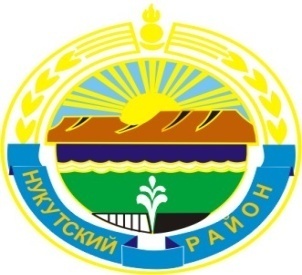 МУНИЦИПАЛЬНОЕ  ОБРАЗОВАНИЕ«НУКУТСКИЙ  РАЙОН»АДМИНИСТРАЦИЯМУНИЦИПАЛЬНОГО ОБРАЗОВАНИЯ«НУКУТСКИЙ РАЙОН»постановление12 мая 2020                                                     № 183                                         п. НовонукутскийВ целях реализации мероприятий федерального проекта «Успех каждого ребенка» национального проекта «Образование», утвержденного протоколом президиума Совета при Президенте Российской Федерации по стратегическому развитию и национальным проектам от 03.09.2018 года №10, руководствуясь распоряжением Министерства образования Иркутской области от 27.02.2020 года №155-мр «О методических рекомендациях по применению Правил персонифицированного финансирования дополнительного образования детей в Иркутской области», ст.35 Устава муниципального образования «Нукутский район», АдминистрацияПОСТАНОВЛЯЕТ:Обеспечить внедрение с 01 сентября 2020 года на территории муниципального образования «Нукутский район» системы персонифицированного финансирования дополнительного образования детей. Утвердить Правила персонифицированного финансирования дополнительного образования детей в муниципальном образовании «Нукутский район» (далее – Правила) (Приложение № 1).Утвердить Порядок предоставления грантов в форме субсидии частным образовательным организациям, организациям, осуществляющим обучение, индивидуальным предпринимателям, государственным образовательным организациям, муниципальным образовательным организациям, в отношении которых органами местного самоуправления муниципального образования «Нукутский район» не осуществляются функции и полномочия учредителя, включенными в реестр поставщиков образовательных услуг в рамках системы персонифицированного финансирования, в связи с оказанием услуг по реализации дополнительных общеобразовательных программ в рамках системы персонифицированного финансирования (Приложение № 2).Обеспечить внедрение модели персонифицированного финансирования в муниципальных организациях, реализующих дополнительные общеобразовательные программы.Муниципальному опорному центру - МБУ ДО Нукутский ДЮЦ обеспечить взаимодействие с оператором персонифицированного финансирования Иркутской области, содействовать информированию о системе персонифицированного финансирования, организационному и методическому сопровождению внедрения системы персонифицированного финансирования.Опубликовать настоящее постановление в печатном издании «Официальный курьер» и разместить на официальных сайтах муниципального образования «Нукутский район», МКУ «Центр образования Нукутского района» и МБУ ДО Нукутский ДЮЦ.Контроль за исполнением настоящего постановления возложить на заместителя мэра муниципального образования «Нукутский район» по социальным вопросам М.П. Хойлову. Мэр                                                                                              С.Г. ГомбоевПриложение №1 к постановлению АдминистрацииМО «Нукутский район»от 12.05.2020 г. № 183Правила персонифицированного финансирования дополнительного образования детей в муниципальном образовании «Нукутский район»Общие положенияПравила персонифицированного финансирования дополнительного образования детей в муниципальном образовании «Нукутский район» (далее – Правила) регулируют функционирование системы персонифицированного финансирования дополнительного образования детей (далее – система персонифицированного финансирования), внедрение которой осуществляется в муниципальном образовании «Нукутский район» с целью реализации распоряжения Министерства образования Иркутской области от 27.02.2020 года №155-мр «О методических рекомендациях по применению Правил персонифицированного финансирования дополнительного образования детей в Иркутской области». В настоящих Правилах используются следующие понятия:образовательная услуга – услуга по реализации дополнительной общеобразовательной программы (отдельной части дополнительной общеобразовательной программы), оказываемая в рамках системы ПФ; сертификат дополнительного образования (далее – сертификат ДО) – реестровая запись о включении ребенка (обладателя сертификата) в систему ПФ, удостоверяющая возможность обладателя сертификата получать в определенном объеме и на определенных условиях образовательные услуги в порядке и на условиях, определяемых нормативно-правовыми актами Российской Федерации; сертификат персонифицированного финансирования (далее – сертификат ПФ) – статус сертификата дополнительного образования, предусматривающий возможность его использования для оплаты образовательных услуг, в порядке и на условиях, предусмотренных настоящими Правилами;номинал сертификата – объем индивидуальных бюджетных гарантий по оплате образовательных услуг, определяемый и устанавливаемый доля одного обучающегося на период действия программы персонифицированного финансирования в рамках одного финансового года;программа персонифицированного финансирования – документ, утверждаемый правовым актом Администрации муниципального образования «Нукутский район», устанавливающий на определенный период (далее – период реализации программы ПФ) номинал одного сертификата, число действующих сертификатов дополнительного образования, в том числе в разрезе отдельных категорий детей, перечень направленностей дополнительного образования, оплачиваемых за счет средств сертификата, объем обеспечения сертификатов, а также ограничения по использованию детьми сертификата при выборе дополнительных общеобразовательных программ определенных направленностей; уполномоченный орган – Администрация муниципального образования «Нукутский район», являющаяся исполнителем программы ПФ;нормативные затраты на реализацию образовательной программы (далее – нормативная стоимость) – объем затрат, выраженный в рублях, установленный в качестве нормативного для оказания услуги по реализации дополнительной общеобразовательной программы, определяемый с учетом характеристик дополнительной общеобразовательной программы; поставщик образовательных услуг – образовательная организация, организация, осуществляющая обучение, в том числе организации спорта и культуры, индивидуальные предприниматели, реализующие дополнительные общеобразовательные программы, включенные в систему ПФ;реестр сертификатов – реестр сертификатов дополнительного образования в электронной форме, учитываемый в информационной системе, ведение которого реестра осуществляется оператором ПФ; реестр поставщиков образовательных услуг – реестр образовательных организаций, организаций, осуществляющих обучение, индивидуальных предпринимателей, реализующих дополнительные общеобразовательные программы, включенные в систему ПФ, ведение которого осуществляется оператором ПФ; реестр образовательных программ – реестр дополнительных общеобразовательных программ, реализуемых за счет бюджетных ассигнований путем предоставления субсидии на финансовое обеспечение выполнения муниципального задания на оказание муниципальных услуг, распределенных независимо от выбора обучающихся, их родителей (законных представителей); реестр сертифицированных программ – реестр дополнительных общеобразовательных программ, реализуемых поставщиками образовательных услуг в системе ПФ, с использованием сертификатов ПФ;оператор системы ПФ (далее – оператор ПФ) – участник системы персонифицированного финансирования, организация, уполномоченная Администрацией муниципального образования «Нукутский район» на осуществление организационного, методического, информационного сопровождения системы ПФ, ведение ИС, реестра сертификатов дополнительного образования, реестра поставщиков образовательных услуг, реестра образовательных программ, проведение независимой оценки качества в рамках системы ПФ.государственная информационная система персонифицированного финансирования «Навигатор дополнительного образования Иркутской области» (далее – информационная система) – программно – коммуникационная среда, создаваемая и используемая с целью авторизации процедур выбора обучающимися – участниками системы персонифицированного финансирования и их родителями (законными представителями) поставщиков образовательных услуг, дополнительных общеобразовательных программ, учета использования сертификатов дополнительного образования, осуществления процедур сертификации дополнительных общеобразовательных программ и иных процедур; Система персонифицированного финансирования  (далее – система ПФ) вводится с целью обеспечения единства образовательного пространства и равенства образовательных возможностей детей, для оплаты образовательных услуг дополнительного образования детей по дополнительным общеобразовательным программам, реализуемым исполнителями образовательных услуг для обучающихся, проживающих на территории муниципального образования «Нукутский район». При определении номинала сертификата учитываются расходы муниципальных организаций дополнительного образования на оказание образовательных услуг, учтенные в нормативах затрат на оказание муниципальных услуг по реализации дополнительных общеобразовательных общеразвивающих программ на текущий финансовый год или плановый период, а также прогнозный объем образовательных услуг, предоставляемый обучающемуся – участнику системы ПФ.Возраст включения ребенка в систему ПФ с 5 лет до 18 лет.Номинал сертификата ПФ ежегодно определяется Администрацией муниципального образования «Нукутский район». Неиспользованные в текущем году средства сертификата ПФ на следующий год не переносятся.Обучающийся с использованием сертификата ДО имеет право на обучение по индивидуальному учебному плану, ускоренное обучение. Для обучения обучающихся, имеющих особый статус (одаренные дети, дети с ограниченными возможностями здоровья, дети-инвалиды), может предусматриваться определение более высокого номинала сертификата. Сертификат ДО может быть использован для обучения как по одной, так и по нескольким образовательным программам, как у одного, так и у нескольких поставщиков. Образовательные программы могут осваиваться детьми, использующими сертификат ДО, как одновременно, так и последовательно. Размер средств сертификата ПФ, которые могут быть использованы обучающимися в течение недели, месяца, иного периода времени, максимальным периодом не ограничивается.В случае если занятия в рамках образовательной программы, осваиваемой ребенком с использованием сертификата ПФ, не были проведены (по вине поставщика, либо по обстоятельствам, не зависящим от воли сторон), средства сертификата ПФ не считаются использованными ребенком, а поставщик должен отразить этот факт в сведениях, подаваемых с целью подтверждения реального объема реализации образовательных услуг в рамках системы ПФ. II. Порядок формирования и ведения реестра сертификатов ДОВ целях осуществления учета обучающихся - участников системы ПФ оператором ПФ в информационной системе осуществляется ведение реестра сертификатов ДО, содержащего следующие сведения:статус сертификата (сведения об изменении статуса), определяемый (определяемые) в реестре сертификатов ДО оператором ПФ по результатам принятия решения о присвоении сертификату ДО статуса сертификата ПФ, истечении срока действия сертификата ПФ, предусмотренного программой ПФ;идентификатор (номер) сертификата ДО, определяемый оператором ПФ в виде номера записи о сертификате в информационной системе;фамилия, имя, отчество (при наличии) обучающегося - участника системы ПФ;дата и место рождения обучающегося;место проживания обучающегося;данные страхового номера индивидуального лицевого счета (СНИЛС) обучающегося;сведения о наличии заключения психолого-медико-педагогической комиссии;фамилия, имя, отчество (при наличии) родителя (законного представителя) обучающегося;контактная информация родителя (законного представителя) обучающегося (адрес электронной почты, номер телефона);номинал сертификата ПФ, установленный на соответствующий период реализации программы ПФ, указываемый оператором ПФ на основании заявления родителя (законного представителя) обучающегося - участника системы ПФ, поданного в соответствии с пунктом 23 настоящих Правил;дата окончания срока действия сертификата ПФ, указываемая оператором ПФ на основании данных программы ПФ.Сведения, указанные в подпунктах 3-9 пункта 11 настоящих Правил, указываются оператором ПФ на основании заявления родителя (законного представителя) обучающегося либо обучающегося, достигшего возраста 14 лет, - участника системы ПФ, поданного в соответствии с пунктом 16 настоящих Правил.Основанием для включения сведений о сертификате ДО в реестр сертификатов ДО является заявление родителя (законного представителя) обучающегося, обучающегося, достигшего возраста 14 лет, о его включении в систему ПФ, содержащее следующие сведения:фамилия, имя, отчество (последнее - при наличии) обучающегося;дата рождения обучающегося;фамилия, имя, отчество (последнее - при наличии) родителя (законного представителя) обучающегося (в случае подачи заявления родителем (законным представителем);контактная информация родителя (законного представителя) обучающегося (адрес электронной почты, телефон) или обучающегося, достигшего возраста 14 лет;данные страхового номера индивидуального лицевого счета (СНИЛС) обучающегося;информация об ознакомлении обучающегося, его родителя (законного представителя) с настоящими Правилами и согласии с их положениями.К заявлению прилагаются согласие на обработку персональных данных родителя (законного представителя) обучающегося либо обучающегося, достигшего возраста 14 лет, всеми операторами персональных данных, необходимое для получения обучающимся образовательной услуги в системе ПФ, информация об ознакомлении обучающегося, его родителя (законного представителя) с настоящими Правилами.Заявление может быть подано родителем (законным представителем) обучающегося, обучающимся, достигшим возраста 14 лет, в адрес оператора системы ПФ в бумажном виде, либо посредством информационной системы.Заявитель одновременно с заявлением предъявляет оператору ПФ следующие документы или их копии, заверенные в установленном законом порядке.свидетельство о рождении ребенка или паспорт гражданина Российской Федерации, удостоверяющий личность ребенка, или временное удостоверение личности гражданина Российской Федерации, выдаваемое на период оформления паспорта ребенка;документ, удостоверяющий личность родителя (законного представителя) ребенка;свидетельство о регистрации ребенка по месту жительства или по месту пребывания, или документ, содержащий сведения о регистрации ребенка по месту жительства или по месту пребывания,страховое свидетельство обязательного пенсионного страхования.В случае подачи заявления посредством информационной системы, перечисленные документы должны быть представлены заявителем при личном обращении к оператору системы ПФ в срок не позднее семи рабочих дней со дня подачи заявления, за исключением случаев идентификации заявителя посредством применения Единой системы идентификации и аутентификации в инфраструктуре, обеспечивающей информационно-технологическое взаимодействие информационных систем, используемых для предоставления государственных и муниципальных услуг в электронной форме, утвержденная постановлением Правительства Российской Федерации от 28 ноября 2011 года № 977.В случае, если заявитель при обращении к оператору ПФ отказывается от обработки его данных посредством информационной системы, реестровая запись об обучающемся — участнике системы ПФ обезличивается, данные о нем хранятся по месту подачи заявления, копии документов, указанных в пункте 16 настоящих Правил, направляются оператору ПФ для хранения и учета.Оператор ПФ рассматривает заявление о включении обучающегося в систему ПФ (об изменении сведений об обучающемся — участнике системы ПФ в реестре сертификатов дополнительного образования) и в течение трех рабочих дней с момента получения заявления принимает решение о включении либо об отказе во включении обучающегося в систему ПФ (об изменении либо об оставлении без изменений сведений об обучающемся - участнике системы ПФ в реестре сертификатов дополнительного образования).В случае принятия решения о включении обучающегося в систему ПФ (об изменении сведений об обучающемся - участнике системы ПФ в реестре сертификатов ДО) оператор ПФ в течение двух рабочих дней вносит соответствующую запись в реестр сертификатов ДО (изменения в соответствующую запись в реестре сертификатов ДО).Решение об отказе во включении обучающегося в систему ПФ (об оставлении без изменений сведений об обучающемся — участнике системы ПФ в реестре сертификатов ДО) принимается оператором ПФ в следующих случаях:ранее осуществленного включения обучающегося в систему ПФ;предоставления обучающимся, родителем (законным представителем) обучающегося неполных (недостоверных) сведений, указанных в заявлении о включении обучающегося в систему ПФ (об изменении сведений об обучающемся — участнике системы ПФ в реестре сертификатов ДО);отсутствия места проживания обучающегося на территории муниципального образования «Нукутский район»;отсутствия согласия родителя (законного представителя) обучающегося либо обучающегося, достигшего возраста 14 лет, с настоящими Правилами и обязанностями родителя (законного представителя) обучающегося, обучающегося, достигшего возраста 14 лет, указанных в Правилах, отсутствие согласия родителя (законного представителя) обучающегося, обучающегося, достигшего возраста 14 лет, на обработку персональных данных по формам, установленным оператором ПФ.Заявление о зачислении на обучение по общеобразовательной программе подается на основании выданного сертификата ДО.Сведения, указанные в подпунктах 3, 5, 7-9 пункта 13 настоящих Правил могут быть изменены посредством обращения родителя (законного представителя) обучающегося - участника системы ПФ, обучающегося, достигшего возраста 14 лет, - участника системы ПФ в адрес оператора ПФ с письменным заявлением об изменении сведений об обучающемся либо с заявлением в электронном виде, поданным посредством информационной системы, содержащим:перечень сведений, подлежащих изменению;причину изменения сведений.В целях изменения статуса сертификата ДО на статус сертификата ПФ на определенный календарный год родитель (законный представитель) обучающегося - участника системы ПФ либо обучающийся, достигший возраста 14 лет, — участник системы ПФ, подает оператору ПФ заявление об определении номинала сертификата ПФ в бумажном виде либо посредством информационной системы. Оператор ПФ рассматривает указанное заявление в течение трех рабочих дней с момента получения такого заявления и принимает решение об определении либо об отказе в определении номинала сертификата ДО.Оператор ПФ в случае принятия решения о смене статуса сертификата ДО на сертификат ПФ в течение двух рабочих дней с момента принятия такого решения вносит необходимые изменения в реестр сертификатов ДО.Оператор ПФ принимает решение об отказе в смене статуса сертификата ДО на сертификат ПФ в случае достижения предельного числа действующих сертификатов ПФ, достижения предельного объема финансового обеспечения сертификатов ПФ, установленных программой ПФ на соответствующий календарный год либо отсутствия места проживания обучающегося на территории муниципального образования «Нукутский район», в котором обучающийся, родители (законные представители) обращаются с заявлением о смене статуса сертификата ДО на статус сертификата ПФ.Оператор ПФ исключает сертификат ДО из реестра сертификатов ДО в следующих случаях.письменное обращение либо заявление в электронном виде, поданное посредством информационной системы, родителей (законных представителей) обучающегося - участника системы ПФ, обучающегося, достигшего возраста 14 лет, - участника системы ПФ об отказе от использования сертификата;изменение места проживания обучающегося на адрес, находящийся за пределами территории муниципального образования «Нукутский район».Уполномоченный орган имеет право принять решение о блокировке сертификата ПФ по результатам проведения периодической оценки использования сертификата ПФ. Порядок блокировки сертификата ПФ, порядок и периодичность проведения оценки использования сертификатов ПФ утверждаются уполномоченным органом в форме регламента.Для блокировки сертификата ПФ должностное лицо, являющееся руководителем уполномоченного органа, составляет акт по утвержденной уполномоченным органом форме, с указанием причины блокировки, предусмотренной в регламенте, подписывает его и направляет отсканированный акт оператору ПФ на официальный адрес электронной почты оператора ПФ. Оператор ПФ в течение двух рабочих дней с момента получения от уполномоченного органа акта о блокировке сертификата ПФ уведомляет об этом обучающегося, достигшего возраста 14 лет, родителей (законных представителей) обучающегося посредством информационной системы.Заблокированный сертификат ПФ не может быть использован для заключения договоров об образовании в рамках системы ПФ с оплатой средствами сертификата до конца периода действия программы ПФ, в котором сертификат ПФ был заблокирован.Оператор ПФ направляет родителю (законному представителю) обучающегося, обучающемуся, достигшему возраста 14 лет - участнику системы ПФ уведомления о решениях, принятых в соответствии с пунктами 26, 27 настоящих Правил, посредством информационной системы в порядке, устанавливаемым оператором ПФ.Информация о сертификате ДО, оформленном обучающемуся, предоставляется обучающемуся, достигшему возраста 14 лет, родителям (законным представителям) обучающегося посредством информационной системы.Для каждого сертификата ПФ оператором ПФ в информационной системе создается запись об использовании сертификата ПФ, в которой отражается доступный остаток средств сертификата ПФ в соответствующем году, а также данные об использовании сертификата ПФ (с указанием образовательной услуги, поставщика образовательных услуг, реквизитов договора об образовании, на основании которого осуществляется обучение с использованием сертификата ПФ, а также период обучения).Формы и порядок направления заявлений, уведомлений, решений и согласия, указанных в пунктах 12, 13, 15, 17-25, 30 настоящих Правил, устанавливаются оператором ПФ.Функции оператора ПФ в части включения обучающихся в систему ПФ, ведения реестров сертификатов, принятия решений об актуальности сертификатов ДО, осуществляются иными юридическими лицами в случае принятия оператором ПФ соответствующего решения об утверждении перечня таких юридических лиц.III. Порядок формирования и ведения реестра поставщиковобразовательных услугВ целях учета поставщиков образовательных услуг оператором ПФ в информационной системе осуществляется ведение реестра поставщиков образовательных услуг, включенных в систему ПФ, содержащего следующие сведения:идентификатор (номер) поставщика образовательных услуг, определяемый оператором ПФ в виде порядкового номера записи о поставщике образовательных услуг в информационной системе;актуальность деятельности поставщика образовательных услуг, определяемая оператором ПФ на основании решения о включении (о восстановлении, об исключении) поставщика образовательных услуг в (из) реестр(-а) поставщиков образовательных услуг;полное и краткое наименования поставщика образовательных услуг в соответствии с единым государственным реестром юридических лиц (фамилия, имя, отчество (при наличии) индивидуального предпринимателя, осуществляющего образовательную деятельность в соответствии с единым государственным реестром индивидуальных предпринимателей);основной государственный регистрационный номер юридического лица (основной государственный регистрационный номер индивидуального предпринимателя);код причины постановки на учет (при наличии);идентификационный номер налогоплательщика;организационно-правовая форма поставщика образовательных услуг;адрес (место нахождения) поставщика образовательных услуг;номер и дата выдачи лицензии, дающей право в соответствии с законодательством Российской Федерации на осуществление образовательной деятельности по реализации дополнительных общеобразовательных программ (за исключением индивидуальных предпринимателей, осуществляющих образовательную деятельность непосредственно);контактные данные руководителя поставщика образовательных услуг (индивидуального предпринимателя);дата включения поставщика образовательных услуг в реестр поставщиков образовательных услуг, которая соответствует дате принятия оператором ПФ решения о включении сведений о поставщике образовательных услуг в реестр поставщиков образовательных услуг;общее число образовательных услуг, оказанных и оказываемых поставщиком образовательных услуг;текущее число образовательных услуг, оказываемых поставщиком в текущем периоде.Сведения, перечисленные в подпунктах 3-10 настоящего пункта, указываются оператором ПФ на основании информации, содержащейся в заявлениях, направляемых поставщиком образовательных услуг в соответствии с пунктами 36 и 56 настоящих Правил.Сведения, перечисленные в подпунктах 12, 13 настоящего пункта, указываются оператором ПФ на основе учета договоров об образовании, заключенных за соответствующий период согласно разделу 8 настоящих Правил.Основанием для включения сведений о поставщике образовательных услуг в реестр поставщиков образовательных услуг (для восстановления сведений о поставщике образовательных услуг в реестре поставщиков образовательных услуг) является заявление поставщика образовательных услуг оператору ПФ о включении в систему ПФ (о восстановлении в системе ПФ), поданное посредством информационной системы, содержащее сведения, указанные в подпунктах 3-10 пункта 40 настоящих Правил, а также с приложением заявления о предоставлении поставщику образовательных услуг права использовать для оплаты образовательных услуг сертификат ПФ и согласия поставщика образовательных услуг с настоящими Правилами.Основанием для включения сведений о поставщике образовательных услуг в реестр поставщиков образовательных услуг (для восстановления сведений о поставщике образовательных услуг в реестре поставщиков образовательных услуг) является заявление поставщика образовательных услуг оператору ПФ о включении в систему ПФ (о восстановлении в системе ПФ), поданное посредством информационной системы, содержащее следующие сведения:полное и краткое наименование поставщика образовательных услуг в соответствии с информацией, содержащейся в Едином государственном реестре юридических лиц, либо фамилия, имя, отчество индивидуального предпринимателя, осуществляющего образовательную деятельность в соответствии с информацией, содержащейся в Едином государственном реестре индивидуальных предпринимателей;основной государственный регистрационный номер юридического лица (основной государственный регистрационный номер индивидуального предпринимателя);код причины постановки на учет (при наличии);индивидуальный номер налогоплательщика;организационно-правовая форма поставщика образовательных услуг;адрес (место нахождения) поставщика образовательных услуг;номер и дата выдачи лицензии, дающей право в соответствии с законодательством Российской Федерации на осуществление образовательной деятельности по реализации дополнительных общеобразовательных программ (за исключением индивидуальных предпринимателей, осуществляющих образовательную деятельность непосредственно);контактные данные руководителя поставщика образовательных услуг (индивидуального предпринимателя);заявление о предоставлении поставщику образовательных услуг права использовать для оплаты образовательных услуг номинал сертификата ПФ;согласие поставщика образовательных услуг с настоящими Правилами.В целях проверки сведений, указанных поставщиком образовательных услуг в заявлении о включении в систему ПФ (о восстановлении в системе ПФ) оператор ПФ самостоятельно запрашивает:выписку из единого государственного реестра юридических лиц или единого государственного реестра индивидуальных предпринимателей;свидетельство о государственной регистрации юридического лица или индивидуального предпринимателя;данные о постановке юридического лица на учет в налоговом органе;данные о лицензии, дающей право в соответствии с законодательством Российской Федерации на осуществление образовательной деятельности по реализации дополнительных общеобразовательных программ (за исключением индивидуальных предпринимателей, осуществляющих образовательную деятельность непосредственно).Поставщик образовательных услуг вправе представить копии документов, подтверждающих сведения, указанные в пункте 38 настоящих Правил, по собственной инициативе. При этом выписки из единого государственного реестра юридических лиц и единого государственного реестра индивидуальных предпринимателей должны быть выданы не ранее чем за один месяц до дня подачи заявления о включении в систему персонифицированного финансирования (о восстановлении в системе персонифицированного финансирования). Копии документов должны быть заверены печатью (при наличии) и подписью руководителя (уполномоченного представителя) поставщика образовательных услуг.Оператор ПФ рассматривает заявление поставщика образовательных услуг о включении поставщика образовательных услуг в систему ПФ (о восстановлении поставщика образовательных услуг в системе ПФ) и в течение пяти рабочих дней с момента получения заявления принимает решение о включении сведений о поставщике образовательных услуг в реестр поставщиков образовательных услуг (о восстановлении сведений о поставщике образовательных услуг в реестре поставщиков образовательных услуг) либо об отказе во включении сведений о поставщике образовательных услуг в реестр поставщиков образовательных услуг (в восстановлении сведений о поставщике образовательных услуг в реестре поставщиков образовательных услуг).В случае принятия решения о включении сведений о поставщике образовательных услуг в реестр поставщиков образовательных услуг (о восстановлении сведений о поставщике образовательных услуг в реестре поставщиков образовательных услуг) оператор ПФ в течение двух рабочих дней вносит соответствующую запись в реестр поставщиков образовательных услуг (вносит сведения, указанные в подпункте 2 пункта 35 настоящих Правил, в соответствующую в реестре поставщиков образовательных услуг).Оператор ПФ уведомляет поставщика образовательных услуг посредством информационной системы о включении в реестр поставщиков образовательных услуг (о восстановлении сведений о поставщике образовательных услуг в реестре поставщиков образовательных услуг) либо об отказе в таком включении (в восстановлении сведений о поставщике) в течение двух рабочих дней после принятия оператором ПФ соответствующего решения.Оператор ПФ в течение двух рабочих дней после принятия решения о включении поставщика образовательных услуг в реестр поставщиков образовательных услуг (о восстановлении сведений о поставщике образовательных услуг в реестре поставщиков образовательных услуг) направляет поставщику образовательных услуг информацию об уникальном пароле для входа в личный кабинет посредством информационной системы.Решение об отказе во включении поставщика образовательных услуг в реестр поставщиков образовательных услуг (в восстановлении сведений о поставщике образовательных услуг в реестре поставщиков образовательных услуг) принимается оператором ПФ в следующих случаях:наличие в реестре поставщиков образовательных услуг сведений о поставщике образовательных услуг;неполнота (недостоверность) сведений, указанных в заявлении о включении в реестр поставщиков образовательных услуг;отсутствие у поставщика образовательных услуг лицензии, дающей право в соответствии с законодательством Российской Федерации на осуществление образовательной деятельности по реализации дополнительных общеобразовательных программ (за исключением индивидуальных предпринимателей, осуществляющих образовательную деятельность непосредственно);представление недостоверных сведений и копий документов.Отказ во включении поставщика образовательных услуг в реестр поставщиков образовательных услуг (в восстановлении сведений о поставщике образовательных услуг в реестре поставщиков образовательных услуг) не препятствует повторному обращению поставщика образовательных услуг с соответствующим заявлением после устранения замечаний, послуживших основанием для отказа.В случае изменения сведений о поставщике образовательных услуг, указанных в подпунктах 3-10 пункта 35 настоящих Правил, поставщик образовательных услуг в течение трех рабочих дней с даты вступления таких изменений в силу направляет оператору ПФ заявление об изменении сведений о поставщике образовательных услуг в электронном виде посредством информационной системы либо в письменной форме.Внесение изменений в сведения о поставщике образовательных услуг, содержащиеся в реестре поставщиков образовательных услуг, осуществляется оператором ПФ посредством информационной системы в течение трех рабочих дней со дня получения заявления от поставщика образовательных услуг об изменении сведений о поставщике образовательных услуг в порядке, установленном пунктом 45 настоящих Правил.Основаниями для исключения сведений о поставщике образовательных услуг из реестра поставщиков образовательных услуг являются:прекращение деятельности поставщика образовательных услуг (ликвидация, банкротство, реорганизация без сохранения юридического лица и другое);утрата поставщиком образовательных услуг права на осуществление образовательной деятельности по реализации дополнительных общеобразовательных программ;подача поставщиком образовательных услуг заявления об исключении из реестра поставщиков образовательных услуг в соответствии с пунктом 48 настоящих Правил.Поставщик образовательных услуг вправе направить в адрес оператора ПФ заявление об исключении из реестра поставщиков образовательных услуг посредством информационной системы.Оператор ПФ в течение трех рабочих дней со дня получения заявления, указанного в пункте 48 настоящих Правил, рассматривает его и принимает решение об исключении поставщика образовательных услуг из реестра поставщиков образовательных услуг (за исключением случаев, предусмотренных в пункте 50 настоящих Правил).Поставщик образовательных услуг, сведения о котором включены в реестр поставщиков образовательных услуг, не может быть исключен из системы ПФ в случае, если на момент подачи оператору ПФ заявления об исключении из реестра поставщиков образовательных услуг у него есть заключенные и действующие договоры об образовании, для оплаты образовательных услуг по которым используются сертификаты ПФ.По решению оператора ПФ для поставщика образовательных услуг приостанавливается возможность осуществления зачисления обучающихся для оказания услуг дополнительного образования в рамках системы ПФ на срок не менее одного периода реализации программы ПФ в следующих случаях:нарушение поставщиком образовательных услуг положений настоящих Правил;не устранение поставщиком образовательных услуг нарушений требований законодательства Российской Федерации к деятельности поставщика образовательных услуг, выявленных при осуществлении государственного контроля (надзора) реализации дополнительных общеобразовательных программ.Формы заявлений, указанных в пунктах 36, 45, 50 настоящих Правил, устанавливаются оператором ПФ.IV. Порядок ведения реестра образовательных программВ целях учета образовательных услуг оператором ПФ в информационной системе осуществляется ведение реестра образовательных программ, содержащего следующие сведения:идентификатор (номер) дополнительной общеобразовательной программы, определяемый оператором ПФ в виде порядкового номера записи об образовательной программе в информационной системе;идентификатор (номер) поставщика образовательных услуг, реализующего дополнительную общеобразовательную программу, определяемый оператором ПФ,возможность зачисления обучающегося для прохождения обучения по дополнительной общеобразовательной программе, устанавливаемая оператором ПФ в связи с получением уведомления поставщика образовательных услуг о завершении (об открытии) набора на указанную дополнительную общеобразовательную программу, направляемого в соответствии с настоящими Правилами;наименование дополнительной общеобразовательной программы (наименование каждой образовательной услуги, реализуемой в рамках дополнительной общеобразовательной программы, - в случае выделения ее отдельных частей);направленность дополнительной общеобразовательной программы;место реализации дополнительной общеобразовательной программы с указанием муниципального образования Иркутской области;цели, задачи и ожидаемые результаты реализации дополнительной общеобразовательной программы, а также каждой ее отдельной части;форма обучения по дополнительной общеобразовательной программе и используемые образовательные технологии;описание дополнительной общеобразовательной программы;возрастная категория обучающихся;категория(-и) состояния здоровья обучающихся (включая указание на наличие ограниченных возможностей здоровья);период реализации дополнительной общеобразовательной программы в месяцах (всей программы и каждой ее отдельной части);продолжительность реализации дополнительной общеобразовательной программы в часах (всей программы и каждой ееотдельной части);ожидаемая минимальная и максимальная численность обучающихся в одной группе (для каждой отдельной части дополнительной общеобразовательной программы).Сведения, указанные в подпунктах 4-14 настоящего пункта, вносятся в информационную систему поставщиком образовательных услуг.Оператор ПФ в течение пяти рабочих дней с момента внесения поставщиком образовательных услуг сведений об образовательной программе в информационную систему принимает решение о включении сведений о дополнительной общеобразовательной программе в реестр образовательных программ либо    об	отказе о включении сведений о дополнительной общеобразовательной программе в реестр образовательных программ и уведомляет о принятом решении поставщика образовательных услуг посредством информационной системы.Решение об отказе во включении сведений о дополнительной общеобразовательной программе в реестр образовательных программ принимается оператором ПФ в случае неполноты сведений, внесенных поставщиком образовательных услуг в информационную систему.V. Порядок ведения реестра сертифицированных программПоставщик образовательных услуг, сведения о котором включены в реестр поставщиков образовательных услуг, имеет право на финансовое обеспечение образовательных услуг по реализации дополнительных общеобразовательных программ в случае, если сведения о дополнительных общеобразовательных программах внесены в реестр сертифицированных образовательных программ.В целях учета образовательных услуг, оплата которых производится за счет средств сертификата ПФ, оператором ПФ в информационной системе осуществляется ведение реестра сертифицированных программ, содержащего следующие сведения:идентификатор (номер) дополнительной общеобразовательной программы, определяемый оператором ПФ в виде порядкового номера записи об образовательной программе в информационной системе;идентификатор (номер) поставщика образовательных услуг, реализующего дополнительную общеобразовательную программу, определяемый оператором ПФ;возможность зачисления обучающегося для прохождения обучения по дополнительной общеобразовательной программе, устанавливаемая оператором ПФ в связи с получением уведомления поставщика образовательных услуг о завершении (об открытии) набора на указанную дополнительную общеобразовательную программу, направляемого в соответствии с настоящими Правилами;наименование дополнительной общеобразовательной программы (наименование каждой образовательной услуги, реализуемой в рамках дополнительной общеобразовательной программы, — в случае выделения ее отдельных частей);направленность дополнительной общеобразовательной программы; место реализации дополнительной общеобразовательной программы с указанием муниципального образования «Нукутский район»;цели, задачи и ожидаемые результаты реализации дополнительной общеобразовательной программы, а также каждой ее отдельной части;форма обучения по дополнительной общеобразовательной программе и используемые образовательные технологии;описание дополнительной общеобразовательной программы;возрастная категория обучающихся;категория(-и) состояния здоровья обучающихся (включая указание на наличие ограниченных возможностей здоровья);период реализации дополнительной общеобразовательной программы в месяцах (всей программы и каждой ее отдельной части);продолжительность	реализации	дополнительной общеобразовательной программы в часах (всей программы и каждой ее отдельной части);ожидаемая минимальная и максимальная численность обучающихся в одной группе (для каждой отдельной части дополнительной общеобразовательной программы);нормативные затраты образовательной услуги (для каждой отдельной части дополнительной общеобразовательной программы), которые определяются оператором персонифицированного финансирования на основании настоящих Правил;цена образовательной услуги (для каждой отдельной части дополнительной общеобразовательной программы), указываемая поставщиком образовательных услуг;количество договоров об образовании по дополнительной общеобразовательной программе, заключенных и действующих в текущем периоде реализации программы персонифицированного финансирования;численность обучающихся, завершивших обучение по дополнительной общеобразовательной программе;дата включения дополнительной общеобразовательной программы в реестр сертифицированных программ;сведения о результатах прохождения независимой оценки качества дополнительных общеобразовательных программ.Сведения, указанные в подпунктах 4-14 пункта 57 настоящих Правил, вносятся в информационную систему оператором ПФ на основании информации, содержащейся в заявлениях, направляемых поставщиком образовательных услуг.Сведения, указанные в подпунктах 17, 18 пункта 57 настоящих Правил, вносятся оператором ПФ на основе учета договоров об образовании, заключенных за соответствующий период между поставщиками образовательных услуг и обучающимися, их родителями (законными представителями) - участниками системы ПФ по соответствующим дополнительным общеобразовательным программам, оплата по которым осуществляется (осуществлялась) с использованием сертификатов ПФ.Решение о включении дополнительных общеобразовательных программ в реестр сертифицированных программ принимается оператором ПФ на основании заявления поставщика образовательных услуг и по результатам проведения независимой оценки качества в форме общественной экспертизы согласно регламенту, утверждаемому министерством образования Иркутской области.Для включения сведений о дополнительной общеобразовательной программе в реестр сертифицированных программ и прохождении процедуры независимой оценки качества поставщик образовательных услуг направляет оператору ПФ посредством информационной системы заявление, содержащее сведения, указанные в подпунктах 4-14 пункта 57 настоящих Правил.К заявлению о включении в реестр сертифицированных программ сведений о дополнительной общеобразовательной программе и прохождении процедуры независимой оценки качества прикладывается соответствующая дополнительная общеобразовательная программа в порядке, утверждаемом оператором ПФ.Для каждой дополнительной общеобразовательной программы подается отдельное заявление о включении сведений о ней в реестр сертифицированных программ и прохождении процедуры независимой оценки качества.Оператор ПФ в течение 60 рабочих дней с момента получения заявления поставщика образовательных услуг о включении в реестр сертифицированных программ сведений о дополнительной общеобразовательной программе и прохождении процедуры независимой оценки качества осуществляет ее проведение и принимает решение о включении указанных сведений в реестр сертифицированных программ при одновременном выполнении следующих условий:представленная дополнительная общеобразовательная программа содержит все необходимые компоненты, предусмотренные законодательством Российской Федерации;достоверность сведений, указанных в заявлении поставщика образовательных услуг о включении в реестр сертифицированных программ сведений о дополнительной общеобразовательной программе, подтверждается содержанием приложенной к вышеуказанному заявлению дополнительной общеобразовательной программы;получение по результатам независимой оценки качества итогового среднего балла по результатам оценок всех экспертов не ниже установленного в регламенте независимой оценки качества образовательных программ, утвержденном министерством образования Иркутской области.На основании принятого оператором ПФ решения о включении сведений о дополнительной общеобразовательной программе в реестр сертифицированных программ создается запись в реестре сертифицированных образовательных программ, в которую вносятся сведения о дополнительной общеобразовательной программе и реализующем ее поставщике образовательных услуг, а в случае включения данной программы в систему ПФ — также вносятся сведения о нормативных затратах на реализацию образовательной программы.Оператор ПФ направляет поставщику образовательных услуг уведомление о создании записи в реестре сертифицированных программ посредством информационной системы и в случае включения данной программы в систему ПФ - также о размере нормативных затрат на реализацию образовательной программы с учетом ее направленности не позднее двух рабочих дней после создания указанной записи.Поставщик образовательных услуг после получения уведомления о создании записи в реестре сертифицированных программ вправе направить оператору ПФ уведомление об установлении цены образовательной услуги в соответствии с пунктом 80 настоящих Правил посредством отражения соответствующих сведений в информационной системе.В случае установления факта неисполнения одного или более положений пункта 63 настоящих Правил, оператор ПФ направляет поставщику образовательных услуг уведомление об отказе во внесении сведений о дополнительной общеобразовательной программе в реестр сертифицированных образовательных программ посредством информационной системы в срок, установленный пунктом 63 настоящих Правил.Поставщик образовательных услуг имеет право подавать заявление о включении сведений о дополнительной общеобразовательной программе в реестр сертифицированных программ и прохождении процедуры независимой оценки качества неограниченное число раз.Поставщик образовательных услуг имеет право изменить сведения о дополнительной общеобразовательной программе, включенной в реестр сертифицированных программ, направив посредством информационной системы оператору ПФ заявление об изменении сведений о дополнительной общеобразовательной программе, содержащее новые, измененные сведения.Поставщик образовательных услуг имеет право изменить сведения о дополнительной общеобразовательной программе, указанные в подпунктах 5,11-14,16 пункта 57 настоящих Правил, в случае, если на момент изменения указанных сведений отсутствуют действующие договоры об образовании по соответствующей дополнительной общеобразовательной программе.Оператор ПФ в течение 10 рабочих дней с момента получения заявления поставщика образовательных услуг об изменении сведений о дополнительной общеобразовательной программе проверяет выполнение условий, установленных пунктом 63 настоящих Правил.В случае выполнения поставщиком образовательных услуг указанных условий оператор ПФ осуществляет определение нормативных затрат на реализацию образовательной программы и вносит необходимые изменения в реестр дополнительных общеобразовательных программ.В случае невыполнения одного из условий, установленных пунктом 63 настоящих Правил, оператор ПФ отказывает поставщику образовательных услуг в изменении сведений о дополнительной общеобразовательной программе.Оператор ПФ направляет поставщику образовательных услуг уведомление посредством информационной системы об изменении либо об отказе в изменении сведений о дополнительной образовательной программе в реестре дополнительных общеобразовательных программ.Поставщик образовательных услуг по своему решению имеет право прекратить возможность заключения договоров об образовании по реализуемым им дополнительным общеобразовательным программам, направив посредством информационной системы оператору ПФ уведомление о прекращении возможности заключения договоров об образовании, содержащее информацию о дополнительных общеобразовательных программах, включенных в реестр сертифицированных программ, и об их отдельных частях, по которым предполагается прекращение возможности заключения договоров об образовании.Поставщик образовательных услуг имеет право в любой момент открыть возможность заключения договоров об образовании по дополнительным общеобразовательным программам, включенным в реестр сертифицированных программ, и их отдельным частям, направив посредством информационной системы оператору ПФ уведомление об открытии набора на обучение, содержащее информацию о дополнительных общеобразовательных программах и об их отдельных частях, по которым предполагается возобновление возможности заключения договоров об образовании.Оператор ПФ в день получения указанных уведомлений вносит соответствующие изменения в реестр сертифицированных программ.Формы заявлений и уведомлений, указанных в пунктах 65-67, 69, 71-73 настоящих Правил, устанавливаются оператором ПФ.VI. Нормативные затратыОпределение нормативных затрат на оказание образовательной услуги осуществляется на основании общих параметров, установленных постановлением Администрации муниципального образования «Нукутский район» на территориях, которых реализуются соответствующие дополнительные общеобразовательные программы.Нормативные затраты на оказание муниципальных услуг по реализации дополнительных общеобразовательных общеразвивающих программ определяются в расчете на человеко-час по каждому виду и направленности образовательных программ с учетом форм обучения, типа образовательной организации, сетевой формы реализации образовательных программ, образовательных технологий, специальных условий получения образования обучающимися с ограниченными возможностями здоровья, обеспечения дополнительного профессионального образования педагогическим работникам, обеспечения безопасных условий обучения и воспитания, охраны здоровья обучающихся, а также с учетом иных предусмотренных Федеральным законом от 29 декабря 2012 года №273-ФЗ «Об образовании в Российской Федерации» особенностей организации и осуществления образовательных услуг (для различных категорий обучающихся).При расчете нормативных затрат на человеко-час по каждому виду и направленности (профилю) образовательных программ в соответствии с пунктом 4.1. приказа Минпросвещения России от 20 ноября 2018 года № 235 «Об утверждении общих требований к определению нормативных затрат на оказание государственных (муниципальных) услуг в сфере дошкольного, начального общего, основного общего, среднего общего, среднего профессионального образования, дополнительного образования детей и взрослых, дополнительного профессионального образования для лиц, имеющих или получающих среднее профессиональное образование, профессионального обучения, применяемых при расчете объема субсидии на финансовое обеспечение выполнения государственного (муниципального) задания на оказание государственных (муниципальных) услуг (выполнение работ) государственным (муниципальным) учреждением» (далее — Общие требования) Администрация муниципального образования «Нукутский район» вправе дифференцировать размер нормативных затрат в зависимости от направленности образовательной программы, формы обучения, сетевой формы реализации образовательных программ, образовательных технологий, специальных условий получения образования обучающимися с ограниченными возможностями здоровья.Объем муниципальных услуг по реализации дополнительных общеобразовательных общеразвивающих программ определяется образовательной программой, разработанной и утвержденной организацией, осуществляющей образовательную деятельность, если иное не установлено федеральными законами.Поставщик образовательных услуг, реализующий дополнительную общеобразовательную программу в рамках системы ПФ, вправе установить цену оказания образовательной услуги (отдельной части образовательной услуги) в расчете на человеко-час в размере, меньшем, чем нормативные затраты, рассчитанные в порядке, установленном настоящими Правилами.Нормативные затраты на оказание i-й образовательной услуги определяются по следующей формуле:— ^£баз ^отр 5где:Nt- нормативные затраты на оказание i-ой i-й образовательной услуги; iVj633- базовый норматив затрат на оказание i-той муниципальной услуги по реализации дополнительных общеобразовательных общеразвивающих программ;Котр - отраслевой корректирующий коэффициент, отражающий объективные характеристики образовательных организаций и специфику оказываемых ими услуг по реализации дополнительных общеобразовательных общеразвивающих программ, включая форму обучения, сетевую форму реализации образовательных программ, образовательные технологии, специальные условия получения образования обучающимися с ограниченными возможностями здоровья. Значения отраслевых коэффициентов устанавливаются уполномоченным органом.Базовый норматив затрат на оказание i-й образовательной услуги рассчитываются по следующей формуле:дг — дгнепоср , дгобщ £баз - Wtfas + W£6a3,где:А^баз ~ базовый норматив затрат на оказание i-той i-й образовательной услуги;дг.непоср _ базовый норматив затрат, непосредственно связанных с (бзз оказанием i-ой i-й образовательной услуги;NwS ~ базовый норматив затрат на общехозяйственные нужды на оказание i-ой образовательной услуги.Базовый норматив затрат, непосредственно связанных с оказанием i-ой образовательной услуги, рассчитывается по следующей формуле.IЛтНепоср _ *гОТ1 . д/ИНЗ . дгМЗ , доУЧ Ni6a3~~ Nibаз + /Vi6as + iVi6as ^ iVi6a3>где:Л^баз _ затраты на оплату труда педагогических работников, непосредственно связанных с оказанием i-ой образовательной услуги, в том числе страховые взносы в Пенсионный фонд Российской Федерации, Фонд социального страхования Российской Федерации и Фонд обязательного медицинского страхования Российской Федерации, а также на обязательное социальное страхование от несчастных случаев на производстве и профессиональных заболеваний, рассчитываемый по формуле:А^баз =W/ сред / Кас •>где:W - годовой фонд оплаты труда штатной единицы работников, непосредственно связанных с оказанием i-ой образовательной услуги психолого-педагогической, методической и консультативной помощи, включая страховые взносы в Пенсионный фонд Российской Федерации, Фонд социального страхования Российской Федерации и Фонд обязательного медицинского страхования Российской Федерации, а также на обязательное медицинское страхование от несчастных случаев на производстве и профессиональных заболеваний на соответствующий финансовый год;Фсред _ среднее число учащихся в расчете на 1 педагогического работника на соответствующий год (значение устанавливается уполномоченным органом);VHac- средняя норма времени в год на одного ребенка (значение устанавливается уполномоченным органом);iVjggg3- затраты на повышение квалификации и затраты на прохождение медицинских осмотров педагогическими работниками, непосредственно связанными с оказанием i-ой образовательной услуги, которые определяются по формуле:                                                дгИНЗ _ дгКВАЛ I                                        дгМЕД ^чбаз iVi6a3+ л£баз ’где:N^n- затраты на повышение квалификации педагогических работников, непосредственно связанных с оказанием i-й образовательной услуги, включая затраты на суточные и расходы на проживание педагогических работников на время повышения квалификации, за исключением затрат на приобретение транспортных услуг, которые определяются по формуле:N&T= £баз X CST/З/ Qcред/К,ас ,где:L6a3- продолжительность программы повышения квалификации в днях (значение устанавливается уполномоченным органом);Сб®3ал - сумма затрат на повышение квалификации педагогических работников, включая размер расходов по найму жилого помещения, размер суточных при служебном командировании, стоимость программы повышения квалификации в день (значение устанавливается уполномоченным органом);3 - периодичность повышения квалификации, в соответствии с Общими требованиями к определению нормативных затрат на оказание муниципальных услуг в сфере образования, науки и молодежной политики, применяемых при расчете объема субсидии на финансовое обеспечение выполнения муниципального задания на оказание муниципальных услуг (выполнения работ) муниципальным учреждением, установленная Общими требованиями;затРаты на прохождение педагогическими работниками, непосредственно связанных с оказанием i-й образовательной услуги, медицинских осмотров, которые определяются по формуле:]уМЕД £.МЕД j qI у чбаз баз / ^сред / •'час >^.МЕДСбаз - стоимость консультации врачей, медицинских исследовании и анализов (значение устанавливается уполномоченным органом).Л^баз _ затраты на приобретение материальных запасов и особо ценного движимого имущества, потребляемых (используемых) в процессе оказания i-ой образовательной услуги, которые определяются по формуле: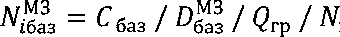 где:С баз - стоимость комплекта средств обучения по одной направленности (значение устанавливается уполномоченным органом);^баз - СР0К полезного использования комплекта средств обучения в годах (значение устанавливается уполномоченным органом);Qrp ~ средняя наполняемость группы при реализации части образовательной программы i-й образовательной услуги, определяется как среднее от установленных минимальной и максимальной наполняемости группы;Nгод ~ норматив использования оборудования и методических пособий в часах на год (значение устанавливается уполномоченным органом).А/^баз - затраты на приобретение методических пособий, используемых в процессе оказания i-ой образовательной услуги, которые определяются по формуле: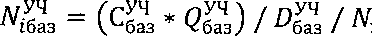 где:С^аз “ стоимость одного экземпляра методических пособий (значение устанавливается уполномоченным органом);Qel- количество методических пособий на 1 обучающегося (значение устанавливается уполномоченным органом);тлУЧибаз ~СР0К полезного использования методических пособий в годах (значение устанавливается уполномоченным органом).Базовый норматив затрат на общехозяйственные нужды на оказание i-ой образовательной услуги рассчитывается по следующей формуле:мовщ _ дтСИ , дгОТ2 чбаз ■‘'чбаз ^ ^чбаз >Л^баз - Базовый норматив затрат на общехозяйственные нужды на оказание i-ой образовательной услуги, за исключением затрат на оплату труда и начисления на выплаты по оплате труда работников организации, которые не принимают непосредственного участия в оказании в оказании i-й образовательной услуги (значение устанавливается уполномоченным органом) определяется по следующей формуле:Д/СИ _ Гл/КУ Л/СНИ , дгСОЦДИ дгУС , |уТУ \ / у ^чбаз — V 1баз + ^Чбаз + iV£6a3 + iVi6a3 ^ 1У11баз) / ^год >где:^£баз “ Затраты на коммунальные услуги, включая затраты на горячее и холодное водоснабжение водоотведение и очистку сточных вод, электроснабжение, теплоснабжение в соответствии с тарифами на нормы суточного потребления (в соответствии с СНиПиН 2.04.01-85 для затрат на горячее, холодное водоснабжение и водоотведение);ЫЦэз ~ Затраты на содержание объектов недвижимого имущества (в том числе затраты на арендные платежи и уплату налогов), рассчитываются на основе учета нормативной площади прилегающей территории (кв.м). СП 118.13330.2012, нормы обслуживания территории дворником при механизированной уборке (кв.м), СанПиН 50% 3,7 га (от земельного участка), нормы убираемой площади (кв.м), Постановление Секретариата ВЦСПС от 21.04.1978 года № 13-14, пункт 9 б, стоимости обслуживания и уборки помещений, рублей за кв.м, в месяц (данные ЕМИСС), стоимости вывоза мусора, в месяц, с человека, руб. (данные ЕМИСС) и т.п.;^1баз*ДИ “ Затраты на содержание объектов особо ценного движимого имущества, рассчитываются на основе стоимости работ по техническому обслуживанию и регламентно-профилактическому ремонту систем кондиционирования и вентиляции (раз в 10 лет), техническому обслуживанию и регламентно-профилактическому ремонту систем пожарной сигнализации и охранно-тревожной сигнализации, техническому обслуживанию и регламентно-профилактическому ремонту систем видеонаблюдения, техническому обслуживанию и регламентнопрофилактическому ремонту систем канализации, наружного водопровода, приборов учета (воды, т/энергии, э/энергии) (используя данные ЕМИСС), а также расчетной стоимости обслуживания медицинского оборудования, оборудования столовой в год, расчетной стоимости обслуживания (ремонта) оргтехники в год;/V-gg3 - Затраты на приобретение услуг связи, включая услуги телефонной связи (местной и междугородней), услуги интернета, поддержку сайтов, обслуживание системы электронного документооборота, оплату пользования административными программами (1C, Консультант и др.) и подписку на электронные ресурсы на основе тарифов на телефонную связь и тарифов доступа в Интернет (используя данные ЕМИСС);^баз _ Затраты на приобретение транспортных услуг, включая в том числе расходы на организацию подвоза обучающихся к месту учебы и проезд педагогических работников до места прохождения повышения квалификации и обратно;V - общий фонд учебного времени в календарном году наобразовательную организацию, рассчитываемый как сумма произведений годового объема образовательной программы в часах на количество обучающихся по данной программе;N(баз — затраты на оплату труда и начисления на выплаты по оплате труда работников организации, которые не принимают непосредственного участия в оказании i-й образовательной услуги (административно-управленческого и вспомогательного персонала), включая страховые взносы в Пенсионный фонд Российской Федерации, Фонд социального страхования Российской Федерации и Фонд обязательного медицинского страхования Российской Федерации, а также на обязательное социальное страхование от несчастных случаев на производстве и профессиональных заболеваний, рассчитываемые по формуле:лгОТ2 _ дгОТ1 * v^чбаз 1баз АУП >где:/Г ауп - коэффициент доли фонда оплаты труда работников административно-управленческого и вспомогательного персонала к фонду оплаты труда педагогических работников (значение устанавливается уполномоченным органом).VII. Порядок установления (прекращения) договорных отношений между поставщиками образовательных услуг и родителями (законными представителями) обучающихся - участников системы ПФРодители (законные представители) обучающихся – участников системы ПФ, имеющих сертификаты ПФ, обучающиеся, достигшие возраста 14 лет — участники системы ПФ, имеющие сертификаты ПФ, имеют право использовать их для оплаты образовательных услуг при соблюдении следующих условий:сертификат ПФ включен в реестр сертификатов ДО;поставщик образовательных услуг включен в реестр поставщиков образовательных услуг;дополнительная общеобразовательная программа включена в реестр сертифицированных программ;для отдельной части дополнительной общеобразовательной программы поставщиком образовательных услуг открыта возможность заключения договоров об образовании;возможность использования сертификата ПФ для обучения по соответствующей направленности дополнительной общеобразовательной программы предусмотрена программой ПФ;число договоров об образовании, заключенных родителями (законными представителями) обучающегося по дополнительным общеобразовательным программам аналогичной направленности меньше установленного программой ПФ лимита зачисления на обучение для соответствующей направленности;доступный остаток номинала сертификата ПФ в соответствующем периоде реализации программы ПФ больше стоимости одного занятия в соответствии с установленным расписанием, рассчитанной как цена одного человеко-часа выбранной образовательной услуги, умноженная на длительность занятия в академических часах;совокупный объем обеспечения сертификатов ПФ, установленный программой ПФ, превышает сумму объемов осуществленных платежей по сертификатам ДО и зарезервированных объемов средств сертификатов ПФ для оплаты образовательных услуг за период реализации программы ПФ.В целях оценки выполнения условий, указанных в пункте 85 настоящих Правил, оператор ПФ ведет учет заключаемых в рамках системы ПФ договоров об образовании между поставщиком образовательных услуг и родителями (законными представителями) обучающихся - участников системы ПФ.При выборе образовательной услуги и (или) отдельной части образовательной услуги родитель (законный представитель) обучающегося - участника системы ПФ обращается к соответствующему поставщику образовательных услуг с предложением заключить договор об образовании на получение образовательной услуги или выбранной отдельной части образовательной услуги.Поставщик образовательных услуг после получения со стороны родителя (законного представителя) обучающегося - участника системы ПФ предложения, указанного в пункте 87 настоящих Правил, формирует оператору ПФ запрос о возможности заключения договора об образовании посредством информационной системы, содержащий:идентификатор (номер) сертификата ПФ;фамилию, имя и отчество (при наличии) обучающегося - участника системы ПФ;идентификатор (номер) дополнительной образовательной программы с указанием ее отдельной части;дату планируемого начала освоения обучающегося отдельной части дополнительной общеобразовательной программы.Дата планируемого начала получения образовательной услуги либо отдельной части образовательной услуги обучающимся определяется по согласованию между его родителем (законным представителем) и поставщиком образовательных услуг.Оператор ПФ в день получения запроса поставщика образовательных услуг о возможности заключения договора об образовании проверяет соответствие номера сертификата ПФ и фамилии, имени, отчества (при наличии) обучающегося, а также соблюдение для сертификата ПФ и дополнительной общеобразовательной программы условий, указанных в пункте 85 настоящих Правил.В случае выявления несоответствия номера сертификата ПФ и фамилии, имени и отчества (при наличии) обучающегося с записью в реестре сертификатов дополнительного образования оператор ПФ в день получения запроса поставщика образовательных услуг о возможности заключения договора об образовании направляет посредством информационной системы поставщику образовательных услуг уведомление о необходимости уточнения сведений о номере сертификата ПФ.В случае выявления неисполнения условия, указанного в подпункте 7 пункта 85 настоящих Правил, оператор ПФ направляет посредством информационной системы поставщику образовательных услуг уведомление об отсутствии доступного остатка обеспечения сертификата ПФ.В случае выполнения всех условий, указанных в пункте 85 настоящих Правил, оператор ПФ формирует и направляет посредством информационной системы поставщику образовательных услуг проект договора об образовании, а также предоставляет поставщику образовательных услуг сведения об объеме средств сертификата ПФ, направляемых на оплату образовательной услуги, в пределах нормативных затрат на реализацию образовательной программы (отдельной части образовательной программы) в расчете на человеко-час умноженных на количество человеко-часов реализации образовательной программы (отдельной части образовательной программы).Объем оплаты образовательной услуги за счет средств сертификата ПФ определяется в следующих размерах:нормативных затрат на реализацию образовательной программы (отдельной части образовательной программы), скорректированных пропорционально сроку, оставшемуся до завершения реализации дополнительной общеобразовательной программы (далее - скорректированные нормативные затраты образовательной услуги), - в случае, если скорректированные нормативные затраты образовательной услуги одновременно не превышают цену образовательной услуги, скорректированную пропорционально сроку, оставшемуся до завершения реализации дополнительной общеобразовательной программы (далее - скорректированная цена образовательной услуги), и доступный остаток обеспечения сертификата ПФ;скорректированной цены образовательной услуги - в случае, если скорректированная цена образовательной услуги одновременно меньше скорректированных нормативных затрат образовательной услуги и не превышает доступный остаток обеспечения сертификата ПФ;доступного остатка обеспечения сертификата ПФ кратного стоимости одного занятия в соответствии с установленным расписанием, рассчитанной как цена одного человеко-часа выбранной образовательной услуги, умноженная на длительность занятия в академических часах - в случае, если доступный остаток обеспечения сертификата ПФ одновременно меньше скорректированных нормативных затрат образовательной услуги и скорректированной цены образовательной услуги.В случае если доступный остаток обеспечения сертификата ПФ одновременно меньше скорректированных нормативных затрат образовательной услуги и скорректированной цены образовательной услуги, родители (законные представители) обучающихся - участников системы ПФ вправе заключить с поставщиком образовательных услуг договор об оказании платных образовательных услуг на сумму разницы между скорректированными нормативными затратами образовательной услуги (скорректированной ценой образовательной услуги) и доступным остатком обеспечения сертификата ПФ.Проект договора об образовании формируется оператором ПФ с учетом всех условий, существенных для реализации выбранной родителем (законным представителем) обучающегося - участника системы ПФ отдельной части дополнительной общеобразовательной программы.На основании проекта договора об образовании поставщик образовательных услуг формирует договор об образовании, направляя его посредством информационной системы родителю (законному представителю) обучающегося - участника ПФ.Договор об образовании должен содержать следующие условия:оплата образовательных услуг в объеме, определяемом в соответствии с пунктом 94 настоящих Правил производится муниципальным образованием Иркутской области, осуществляющим финансовое обеспечение сертификата ПФ;поставщик образовательных услуг при реализации образовательной услуги (отдельной ее части) обязуется обеспечить соблюдение всех условий, определенных подпунктами 4, 6-8 пункта 85 настоящих Правил;оплата образовательной услуги за соответствующий период за счет средств сертификата ПФ осуществляется на регулярной ежемесячной основе в случае, если на первое число указанного месяца договор об образовании не был расторгнут;образовательная услуга признается оказанной в полном объеме в случае фактической реализации образовательной услуги в установленном объеме в группе обучающихся независимо от числа фактических посещений обучающимся - участником системы ПФ учебных занятий в соответствующем месяце;условие об акцепте договора об образовании путем подписания родителем (законным представителем) заявления о зачислении обучающегося на обучение по дополнительной общеобразовательной программе в рамках выбранной образовательной услуги;согласие родителя (законного представителя) обучающегося на продление поставщиком образовательных услуг договора об образовании для обучения по выбранной по дополнительной общеобразовательной программе (отдельной части по дополнительной общеобразовательной программе) в случае, если договор об образовании не расторгнут в соответствии с пунктом 104 настоящих Правил по состоянию на 20 день до момента окончания срока действия договора образовании;срок, установленный поставщиком образовательных услуг для акцепта договора об образовании.Договор об образовании считается заключенным с момента подписания родителем (законным представителем) обучающегося - участника системы ПФ заявления о зачислении на обучение по дополнительной общеобразовательной программе. Родитель (законный представитель) обучающегося - участника системы ПФ может заключить договор об образовании посредством информационной системы в электронном виде.Поставщик образовательных услуг имеет право установить минимальное число предложений со стороны родителей (законных представителей) обучающихся - участников системы ПФ о заключении договоров об образовании, необходимое для заключения таких договоров (минимальный размер группы). При поступлении со стороны родителей (законных представителей) обучающихся - участников системы ПФ меньшего количества предложений о заключении договоров об образовании, чем указанное минимальное число, поставщик образовательных услуг имеет право отклонить указанные предложения.Поставщик образовательных услуг в день заключения договора об образовании направляет посредством информационной системы оператору ПФ уведомление о заключении договора об образовании, содержащее следующие сведения:реквизиты (дата и номер заключения) договора об образовании;идентификатор (номер) сертификата ПФ;идентификатор (номер) дополнительной общеобразовательной программы, с указанием ее отдельных частей;даты начала и окончания освоения отдельной части дополнительной общеобразовательной программы.Оператор ПФ ведет реестр договоров об образовании и на основе полученного уведомления о заключении договора об образовании, указанного в пункте 101 настоящих Правил, создает запись в указанном реестре, содержащую следующие сведения:идентификатор договора об образовании, который определяется оператором ПФ в виде порядкового номера включения указанного договора в реестр договоров об образовании;реквизиты (дата и номер заключения) договора об образовании;идентификатор (номер) сертификата ПФ;наименование дополнительной общеобразовательной программы с указанием ее отдельных частей;даты начала и окончания освоения отдельной части дополнительной общеобразовательной программы;наименование поставщика образовательных услуг;полная стоимость обучения по договору об образовании;объем оплаты образовательной услуги за счет средств сертификата ПФ;указание на то, что зарезервированный объем средств сертификата ПФ на оплату образовательной услуги соответствует объему оплаты образовательной услуги за счет средств сертификата ПФ за исключением объема оплаты образовательной услуги, предусмотренного в соответствии с договором об образовании за первый месяц ее оказания, и подлежит ежемесячной корректировке на основании заявок на перечисление средств (заявок на авансирование), направляемых поставщиком образовательных
услуг;указание на то, что объем средств сертификата ПФ, использованный для оплаты образовательной услуги, предоставляемой по договору об образовании с момента его заключения, соответствует объему оплаты за первый месяц
оказания образовательной услуги, предусмотренному договором об
образовании, и подлежит ежемесячной корректировке на основании заявок
на перечисление средств (заявок на авансирование), направляемых
поставщиком образовательных услуг.В течение двух рабочих дней после создания соответствующей
записи в реестре договоров об образовании оператор ПФ направляет посредством информационной системы поставщику образовательных услуг уведомление о присвоенном в реестре договоров об образовании идентификаторе (номере) договора об
образовании.Договор об образовании может быть расторгнут в соответствии с
законодательством Российской Федерации по инициативе родителя
(законного представителя) обучающегося - участника системы ПФ, по соглашению сторон, а также по инициативе поставщика образовательных услуг не ранее чем с первого числа месяца, следующего за месяцем направления уведомления о его расторжении, указанного в пункте 105 настоящих Правил. Родитель (законный представитель) обучающегося – участника системы ПФ может направить уведомление о расторжении договора об образовании посредством информационной системы.В случае расторжения договора об образовании поставщик образовательных услуг направляет посредством информационной системы оператору ПФ уведомление о расторжении указанного договора, содержащее следующие сведения:идентификатор (номер) договора о дополнительном образовании;реквизиты (дата и номер заключения) договора об образовании;основание для расторжения договора об образовании;дату расторжения договора об образовании.В день расторжения договора об образовании, указанный в соответствующем уведомлении, оператор ПФ делает отметку о расторжении договора в реестре договоров об образовании.По окончании срока действия договора об образовании действие такого договора продлевается до момента окончания периода обучения по дополнительной общеобразовательной программе, но не более чем до окончания периода реализации программы ПФ, в соответствии с которой определен номинал сертификата ПФ, и одновременно не более чем до достижения обучающимся - участником системы ПФ 18 лет, в случае, если договор об образовании не расторгнут в соответствии с пунктом 104 настоящих Правил по состоянию на 20 день до момента окончания срока действия договора образовании.При создании записи в реестре договоров об образовании, внесении изменений в эту запись, оператор ПФ осуществляет внесение соответствующей(-их) записи (изменений) в реестр сертификатов ДО, в реестр поставщиков образовательных услуг, в реестр сертифицированных образовательных программ.Объем средств, на который подлежит увеличение доступного остатка средств сертификата ПФ в соответствующем периоде действия программы ПФ, определяется как разница между зарезервированным объемом средств сертификата ПФ на оплату образовательных услуг и объемом средств сертификата ПФ, использованным для оплаты образовательных услуг по договору об образовании с момента его заключения на момент его расторжения.Типовая форма договора об образовании, формы и порядок направления запросов и уведомлений, указанных в пунктах 88, 91-93, 101, 103, 105 настоящих Правил, устанавливаются оператором ПФ.VIII. Порядок оплаты услуги за счет средств сертификата ДОФинансовое обеспечение муниципальных образовательных услуг, оказываемых муниципальными образовательными организациями, включенными в реестр поставщиков образовательных услуг, в рамках системы ПФ, осуществляется за счет средств бюджетов муниципального образования «Нукутский район» в установленном органами местного самоуправления порядке посредством предоставления муниципальным образовательным организациям субсидии на финансовое обеспечение выполнения муниципального задания, формируемого в соответствующих объемах для муниципальных образовательных организаций.Объем финансового обеспечения образовательных услуг, оказываемых муниципальными образовательными организациями, включенными в реестр поставщиков образовательных услуг, в рамках системы ПФ, определяется как размер нормативных затрат, установленных в соответствии с настоящими Правилами, умноженных на объем установленного вышеуказанным организациям муниципального задания в части образовательных услуг, оказываемых муниципальными образовательными организациями в рамках системы ПФ.Муниципальное казенное учреждение «Центр образования Нукутского района» корректируют муниципальное задание, соглашение о порядке и условиях предоставления субсидии на финансовое обеспечение выполнения муниципального задания в течение календарного года, на основании данных о фактическом (прогнозном) объеме реализации образовательных услуг. При этом прогнозный объем реализации образовательных услуг не может быть меньше суммарного значения заключенных поставщиком услуг договоров на обучение. В декабре текущего года проводится обязательная корректировка муниципального задания на основании данных о заключенных поставщиком услуг договоров на обучение.Изменение муниципального задания, соглашения о порядке и условиях предоставления субсидии на финансовое обеспечение выполнения муниципального задания осуществляется в порядке, установленном постановлением Администрации муниципального образования «Нукутский район».Финансовое обеспечение образовательных услуг, оказываемых частными образовательными организациями, организациями, осуществляющими обучение, индивидуальными предпринимателями, государственными образовательными организациями, муниципальными образовательными организациями, в отношении которых органами местного самоуправления муниципального образования «Нукутский район», осуществляющими финансовое	обеспечение сертификата ПФ, не осуществляются функции и полномочия учредителя, включенными в реестр поставщиков образовательных услуг (далее - иные организации), в рамках системы ПФ, осуществляется за счет средств бюджета муниципального образования «Нукутский район» посредством предоставления иным организациям грантов в форме субсидии в соответствии с положениями пункта 7 статьи 78 и пункта 4 статьи 78.1 Бюджетного кодекса Российской Федерации в связи с оказанием услуг по реализации дополнительных общеобразовательных программ в рамках системы ПФ.Объем финансового обеспечения образовательных услуг, оказываемых иными организациями в рамках системы ПФ, определяется как размер нормативных затрат, установленных в соответствии с настоящими Правилами, умноженных на фактический (прогнозный) объем оказываемых образовательных услуг в рамках системы ПФ, выраженный в человеко-часах.Порядок предоставления грантов в форме субсидий иным организациям из бюджета муниципального образования «Нукутский район» определяется нормативным правовым актом Администрации муниципального образования «Нукутский район» (Приложение № 2 к постановлению).Средства грантов в форме субсидии иным организациям подлежат перечислению в соответствии с заключенными с такими организациями (индивидуальными предпринимателями) соглашениями по форме, определяемой Муниципальным казенным учреждением «Центр образования Нукутского района», на основании данных о фактическом (прогнозном) объеме реализации образовательных услуг с учетом пунктов 119-127 настоящих Правил.Поставщик образовательных услуг ежемесячно в срок, установленный уполномоченным органом, формирует и направляет в орган местного самоуправления муниципального образования Иркутской области, с которым у него заключено соглашение о порядке и условиях предоставления субсидии на финансовое обеспечение выполнения муниципального задания или соглашение о предоставлении гранта в форме субсидии (далее - плательщик), заявку на авансирование средств из местного бюджета в порядке, установленном органами местного самоуправления муниципальных образований Иркутской области содержащую сумму и месяц авансирования, и реестр договоров об образовании, по которым запрашивается авансирование (далее - реестр договоров на авансирование).Реестр договоров на авансирование содержит следующие сведения:наименование поставщика образовательных услуг;основной государственный регистрационный номер юридического лица (основной государственный регистрационный номер индивидуального предпринимателя);месяц, на который предполагается авансирование;идентификаторы (номера) сертификатов ПФ;реквизиты (даты и номера заключения) договоров об образовании;объем финансовых обязательств на текущий месяц в соответствии с договорами об образовании.Заявка на авансирование поставщика образовательных услуг предусматривает оплату ему в объеме не более 80 процентов от совокупных финансовых обязательств на текущий месяц в соответствии с договорами об образовании, включенными в реестр договоров на авансирование.В случае наличия переплаты в отношении поставщика образовательных услуг, образовавшейся в предыдущие месяцы, объем перечисляемых средств в соответствии с заявкой на авансирование снижается на величину соответствующей переплаты.Поставщик образовательных услуг ежемесячно не позднее последнего дня месяца (далее - отчетный месяц), определяет объем оказания образовательных услуг в отчетном месяце, не превышающий общий объем, установленный договорами об образовании.Поставщик образовательных услуг ежемесячно в срок, установленный уполномоченным органом, формирует и направляет плательщику заявку на перечисление средств из местного бюджета в порядке, установленном органами местного самоуправления муниципальных образований Иркутской области, а также реестр договоров об образовании, по которым были оказаны образовательные услуги за отчетный месяц (далее - реестр договоров на оплату).Реестр договоров на оплату должен содержать следующие сведения:наименование поставщика образовательных услуг;основной государственный регистрационный номер юридического лица (основной государственный регистрационный номер индивидуального предпринимателя);месяц, за который сформирован реестр;идентификаторы (номера) сертификатов ПФ;реквизиты (даты и номера заключения) договоров об образовании;долю образовательных услуг, оказанных за отчетный месяц, в общем количестве образовательных услуг, предусмотренных договорами об образовании (в процентах);объем финансовых обязательств за отчетный месяц с учетом объема образовательных услуг, оказанных за отчетный месяц.Заявка на перечисление средств выставляется на сумму, определяемую как разница между совокупным объемом финансовых обязательств за отчетный месяц перед поставщиком образовательных услуг и объемом средств, перечисленных по заявке на авансирование поставщика образовательных услуг. В случае, если размер оплаты, произведенной по заявке на авансирование поставщика образовательных услуг, превышает совокупный объем обязательств за отчетный месяц, заявка на перечисление средств не выставляется, а размер переплаты за образовательные услуги, оказанные за отчетный месяц, учитывается при произведении авансирования поставщика образовательных услуг в последующие периоды.Выполнение действий, предусмотренных пунктом 124 настоящих Правил, при перечислении средств за образовательные услуги, оказанные в декабре, осуществляется до 15 декабря текущего года.Приложение №2к постановлению АдминистрацииМО «Нукутский район»от 12.05.2020 г. №183ПОРЯДОК предоставления грантов в форме субсидии частным образовательным организациям, организациям, осуществляющим обучение, индивидуальным предпринимателям, государственным образовательным организациям, муниципальным образовательным организациям, в отношении которых органами местного самоуправления муниципального образования «Нукутский район» не осуществляются функции и полномочия учредителя, включенными в реестр поставщиков образовательных услуг в рамках системы персонифицированного финансирования, в связи с оказанием услуг по реализации дополнительных общеобразовательных программ в рамках системы персонифицированного финансированияРаздел I. Общие положенияНастоящий Порядок предоставления грантов в форме субсидии частным образовательным организациям, организациям, осуществляющим обучение, индивидуальным предпринимателям, государственным образовательным организациям, муниципальным образовательным организациям, в отношении которых органами местного самоуправления муниципального образования «Нукутский район» не осуществляются функции и полномочия учредителя, включенными в реестр поставщиков образовательных услуг в рамках системы персонифицированного финансирования, в связи с оказанием услуг по реализации дополнительных общеобразовательных программ в рамках системы персонифицированного финансирования дополнительного образования детей (далее − Порядок) устанавливает цели, условия и порядок предоставления грантов в форме субсидий исполнителям услуг Муниципальное казенное учреждение «Центр образования Нукутского района» требования к отчетности, требования об осуществлении контроля за соблюдением условий, целей и порядка предоставления грантов в форме субсидий исполнителям услуг и ответственности за их нарушение.Гранты в форме субсидии предоставляются с целью исполнения полномочий органов местного самоуправления по организации предоставления дополнительного образования детей в рамках системы персонифицированного финансирования (далее – ПФ) дополнительного образования детей.Основные понятия, используемые в настоящем порядке:образовательная услуга – образовательная услуга по реализации дополнительной общеобразовательной программы, включенной в реестр сертифицированных программ в рамках системы ПФ;потребитель услуг – родитель (законный представитель) обучающегося – участника системы ПФ, имеющего сертификат ПФ, обучающийся, достигший возраста 14 лет – участник системы ПФ, имеющий сертификат ПФ;исполнитель услуг – частная образовательная организация, организация, осуществляющая обучение, индивидуальный предприниматель, государственная образовательная организация, муниципальная образовательная организация, в отношении которой органами местного самоуправления муниципального образования «Нукутский район» не осуществляются функции и полномочия учредителя, включенная в реестр поставщиков образовательных услуг в рамках системы ПФ;гранты в форме субсидии − средства, предоставляемые исполнителям услуг на безвозмездной и безвозвратной основе в связи с оказанием образовательных услуг в рамках системы ПФ;отбор исполнителей услуг – совокупность действий, которые осуществляются потребителями услуг с целью выбора образовательной услуги в соответствии с требованиями, установленными методическими рекомендациями;уполномоченный орган – Администрация муниципального образования «Нукутский район», до которого в соответствии с бюджетным законодательством Российской Федерации как до получателя бюджетных средств доведены в установленном порядке лимиты бюджетных обязательств на предоставление грантов в форме субсидии на соответствующий финансовый год и плановый период;методические рекомендации – рекомендации по применению Правил персонифицированного финансирования дополнительного образования детей в Иркутской области, утвержденные распоряжением Министерства образования Иркутской области.Уполномоченный орган закрепляет муниципальные гарантии обеспечения персонифицированного финансирования дополнительного образования детей  муниципальных образовательных учреждениях в бюджете муниципального образования «Нукутский район» на текущий финансовый год и плановый период в пределах, утвержденных лимитов бюджетных обязательств. Раздел II. Порядок проведения отбора исполнителей услугОтбор исполнителей услуг обеспечивается ведением реестра поставщиков услуг, реестра сертифицированных образовательных программ, а также выполнением участниками системы ПФ действий, предусмотренных методическими рекомендациями.Исполнитель услуг вправе участвовать в отборе исполнителей услуг потребителями услуг при одновременном соблюдении следующих условий:исполнитель услуг включен в реестр поставщиков образовательных услуг;образовательная услуга включена в реестр сертифицированных программ;заключение исполнителем услуг рамочного соглашения с уполномоченным органом в соответствии с пунктом настоящего Порядка;участник отбора не является иностранным юридическим лицом, а также российским юридическим лицом, в уставном (складочном) капитале которого доля участия иностранных юридических лиц, местом регистрации которых является государство (территория), включенное в утверждаемый Министерством финансов Российской Федерации перечень государств и территорий, предоставляющих льготный налоговый режим налогообложения и (или) не предусматривающих раскрытия и предоставления информации при проведении финансовых операций (офшорные зоны), в совокупности превышает 50 процентов;участник отбора не получает в текущем финансовом году средства из бюджета муниципального образования «Нукутский район» в соответствии с иными правовыми актами на цели, установленные настоящим Порядком;у участника отбора на начало финансового года отсутствует просроченная задолженность по возврату в бюджет муниципального образования «Нукутский район» субсидий, бюджетных инвестиций, предоставленных в том числе в соответствии с иными правовыми актами;у участника отбора отсутствует неисполненная обязанность по уплате налогов, сборов, страховых взносов, пеней, штрафов и процентов, подлежащих уплате в соответствии с законодательством Российской Федерации о налогах и сборах, на начало финансового года;участник отбора, являющийся юридическим лицом, на дату предоставления гранта не должен находиться в процессе ликвидации, реорганизации, в отношении него не введена процедура банкротства, деятельность участника отбора не должна быть приостановлена в порядке, предусмотренном законодательством Российской Федерации, а участник отбора, являющийся индивидуальным предпринимателем, на дату предоставления гранта не должен прекратить деятельность в качестве индивидуального предпринимателя;участник отбора, являющийся бюджетным или автономным учреждением, предоставил согласие органа, осуществляющего функции и полномочия учредителя в отношении этого учреждения, на участие в отборе, оформленное на бланке указанного органа.Исполнитель услуг после получения уведомления оператора ПФ о создании записи в реестре сертифицированных программ вправе направить оператору ПФ заявление о заключении с уполномоченным органом рамочного соглашения о предоставлении грантов в форме субсидий (далее – рамочное соглашение) по форме, утверждаемой Муниципальным казенным учреждением «Центр образования Нукутского района».Уполномоченный орган рассматривает заявление исполнителя услуг и в течение 5-ти рабочих дней с момента направления исполнителем услуг заявления принимает решение о заключении рамочного соглашения с исполнителем услуг либо решение об отказе в заключение рамочного соглашения с исполнителем услуг.	В случае принятия решения о заключении рамочного соглашения с исполнителем услуг, уполномоченный орган в течение 2-х рабочих дней направляет исполнителю услуг подписанное рамочное соглашение в двух экземплярах. Исполнитель услуг обязан в течение 5 рабочих дней с момента получения подписанного уполномоченным органом рамочного соглашения, подписать рамочное соглашение и направить один подписанный экземпляр уполномоченному органу.Решение об отказе в заключение рамочного соглашения с исполнителем услуг принимается уполномоченным органом в следующих случаях:несоблюдения исполнителем услуг условий, установленных пунктом  настоящего Порядка;наличие заключенного между уполномоченным органом и исполнителем услуг в соответствии с настоящим порядком и не расторгнутого на момент принятия решения рамочного соглашения.Рамочное соглашение с исполнителем услуг должно содержать следующие положения:наименование исполнителя услуг и уполномоченного органа;обязательство исполнителя услуг о приеме на обучение по образовательной программе (части образовательной программы) определенного числа обучающихся;порядок формирования и направления уполномоченным органом исполнителю услуг соглашений о предоставлении исполнителю услуг гранта в форме субсидии в форме безотзывной оферты;условие о согласии исполнителя услуг на осуществление в отношении него проверки уполномоченным органом и Финансовым управлением администрации муниципального образования «Нукутский район» соблюдения целей, условий и порядка предоставления гранта.Отбор исполнителей услуг осуществляется потребителями услуг путем выбора образовательной услуги и/или отдельной части образовательной услуги в порядке, установленном методическими рекомендациями.Раздел III. Условия и порядок предоставления грантовИсполнитель услуг ежемесячно в срок, установленный уполномоченным органом, формирует и направляет посредством информационной системы в уполномоченный орган заявку на авансирование средств из местного бюджета, содержащую сумму и месяц авансирования, и реестр договоров об образовании, по которым запрашивается авансирование (далее – реестр договоров на авансирование).Реестр договоров на авансирование содержит следующие сведения:наименование исполнителя услуг;основной государственный регистрационный номер юридического лица (основной государственный регистрационный номер индивидуального предпринимателя);месяц, на который предполагается авансирование;идентификаторы (номера) сертификатов ПФ;реквизиты (даты и номера заключения) договоров об образовании;объем финансовых обязательств на текущий месяц в соответствии с договорами об образовании.Заявка на авансирование исполнителя услуг предусматривает оплату ему в объеме не более 80 процентов от совокупных финансовых обязательств на текущий месяц в соответствии с договорами об образовании, включенными в реестр договоров на авансирование.В случае наличия переплаты в отношении исполнителя услуг, образовавшейся в предыдущие месяцы, объем перечисляемых средств в соответствии с заявкой на авансирование снижается на величину соответствующей переплаты.Исполнитель услуг ежемесячно не позднее последнего дня месяца (далее – отчетный месяц), определяет объем оказания образовательных услуг в отчетном месяце, не превышающий общий объем, установленный договорами об образовании.Исполнитель услуг ежемесячно в срок, установленный уполномоченным органом, формирует и направляет посредством информационной системы в уполномоченный орган заявку на перечисление средств из бюджета муниципального образования «Нукутский район», а также реестр договоров об образовании, по которым были оказаны образовательные услуги за отчетный месяц (далее – реестр договоров на оплату).Реестр договоров на оплату должен содержать следующие сведения:наименование исполнителя услуг;основной государственный регистрационный номер юридического лица (основной государственный регистрационный номер индивидуального предпринимателя);месяц, за который сформирован реестр;идентификаторы (номера) сертификатов ПФ;реквизиты (даты и номера заключения) договоров об образовании;долю образовательных услуг, оказанных за отчетный месяц, в общем количестве образовательных услуг, предусмотренных договорами об образовании (в процентах);объем финансовых обязательств за отчетный месяц с учетом объема образовательных услуг, оказанных за отчетный месяц.Заявка на перечисление средств выставляется на сумму, определяемую как разница между совокупным объемом финансовых обязательств за отчетный месяц перед исполнителем услуг и объемом средств, перечисленных по заявке на авансирование исполнителя услуг. В случае, если размер оплаты, произведенной по заявке на авансирование исполнителя услуг, превышает совокупный объем обязательств за отчетный месяц, заявка на перечисление средств не выставляется, а размер переплаты за образовательные услуги, оказанные за отчетный месяц, учитывается при произведении авансирования исполнителя услуг в последующие периоды.Выполнение действий, предусмотренных пунктом  настоящего Порядка, при перечислении средств за образовательные услуги, оказанные в декабре месяце, осуществляется до 15 декабря текущего года.Уполномоченный орган в течение 5 рабочих дней с момента получения заявки на авансирование средств из местного бюджета (заявки на перечисление средств из местного бюджета) формирует и направляет соглашение о предоставлении исполнителю услуг гранта в форме субсидии в форме безотзывной оферты, содержащее следующие положения:наименование исполнителя услуг и уполномоченного органа;размер гранта в форме субсидии, соответствующий объему финансовых обязательств уполномоченного органа, предусмотренных договорами об образовании;обязательство уполномоченного органа о перечислении средств бюджета муниципального образования «Нукутский район» исполнителю услуг;заключение соглашения путем подписания исполнителем услуг соглашения в форме безотзывной оферты;условие соблюдения исполнителем услуг запрета приобретения за счет полученного гранта в форме субсидии иностранной валюты, за исключением операций, осуществляемых в соответствии с валютным законодательством Российской Федерации при закупке (поставке) высокотехнологичного импортного оборудования, сырья и комплектующих изделий, а также связанных с достижением целей предоставления этих средств иных операций, определенных муниципальными правовыми актами, регулирующими порядок предоставления грантов в форме субсидий;порядок и сроки перечисления гранта в форме субсидии;порядок взыскания (возврата) средств гранта в форме субсидии в случае нарушения порядка, целей и условий его предоставления;порядок, формы и сроки представления отчетов;ответственность сторон за нарушение условий соглашения.Типовая форма соглашения о предоставлении исполнителю услуг гранта в форме субсидии устанавливается Муниципальным казенным учреждением «Центр образования Нукутского района».Перечисление гранта в форме субсидии осуществляется в течение 5-ти рабочих дней с момента заключения соглашения о предоставлении гранта в форме субсидии на следующие счета исполнителя услуг:расчетные счета, открытые исполнителям услуг – индивидуальным предпринимателям, юридическим лицам (за исключением бюджетных (автономных) учреждений) в российских кредитных организациях;лицевые счета, открытые исполнителям услуг – бюджетным учреждениям в территориальном органе Федерального казначейства или финансовом органе субъекта Российской Федерации (муниципального образования);лицевые счета, открытые исполнителям услуг – автономным учреждениям в территориальном органе Федерального казначейства, финансовом органе субъекта Российской Федерации (муниципального образования), или расчетные счета в российских кредитных организациях.Грант в форме субсидии не может быть использован на:капитальное строительство и инвестиции;приобретение иностранной валюты, за исключением операций, осуществляемых в соответствии с валютным законодательством Российской Федерации при закупке (поставке) высокотехнологичного импортного оборудования, сырья и комплектующих изделий, а также связанных с достижением целей предоставления этих средств иных операций, определенных муниципальными правовыми актами, регулирующими порядок предоставления грантов в форме субсидии;деятельность, запрещенную действующим законодательством Российской Федерации.В случае невыполнения исполнителем услуг условий соглашения о предоставлении гранта в форме субсидии и порядка предоставления грантов в форме субсидии Муниципальное казенное учреждение «Центр образования Нукутского района», досрочно расторгает соглашение с последующим возвратом гранта в форме субсидии.Раздел IV. Требования к отчетностиРезультатом предоставления гранта является оказание образовательных услуг в объеме, указанном исполнителем услуг в заявках на авансирование средств из бюджета муниципального образования «Нукутский район» (заявках на перечисление средств из бюджета).Исполнитель услуг представляет в уполномоченный орган отчет об оказанных образовательных услугах в рамках системы ПФ в порядке и сроки, установленные уполномоченным органом.Форма отчета об оказанных образовательных услугах в рамках системы ПФ дополнительного образования детей утверждается уполномоченным органом.Раздел V. Порядок осуществления контроля за соблюдением целей, условий и порядка предоставления грантов и ответственности за их несоблюдениеФинансовое управление администрации муниципального образования «Нукутский район» осуществляет проверку соблюдения условий, целей и порядка предоставления грантов в форме субсидий их получателями.В целях соблюдения условий, целей и порядка предоставления грантов в форме субсидий ее получателями, Финансовое управление администрации муниципального образования «Нукутский район» осуществляет обязательную проверку получателей грантов в форме субсидий, направленную на:обеспечение соблюдения бюджетного законодательства Российской Федерации и иных правовых актов, регулирующих бюджетные правоотношения;подтверждение достоверности, полноты и соответствия требованиям представления отчетности;соблюдение целей, условий и порядка предоставления гранта в форме субсидий.Сроки и регламент проведения проверки устанавливаются внутренними документами органа муниципального финансового контроля.Контроль за выполнением условий соглашения о предоставлении гранта в форме субсидии и организацию процедуры приема отчета об оказанных образовательных услугах в рамках системы персонифицированного финансирования в сроки, установленные соглашением о предоставлении грантов в форме субсидии, осуществляет уполномоченный орган.Финансовое управление администрации муниципального образования «Нукутский район» осуществляет последующий финансовый контроль за целевым использованием грантов в форме субсидии.Раздел VI. Порядок возврата грантов в форме субсидииГранты в форме субсидии подлежат возврату исполнителем услуг в бюджет муниципального образования «Нукутский район» в случае нарушения порядка, целей и условий их предоставления, в том числе непредставления отчета об оказанных образовательных услугах в рамках системы ПФ в сроки, установленные соглашением о предоставлении гранта в форме субсидии.За полноту и достоверность представленной информации и документов несет ответственность исполнитель услуг.Возврат гранта в форме субсидии в бюджет муниципального образования «Нукутский район» осуществляется исполнителем услуг в течение 10-и рабочих дней с момента получения соответствующего уведомления о возврате гранта в форме субсидии с указанием причин и оснований для возврата гранта в форме субсидий и направляется уполномоченным органом в адрес исполнителя услуг.О внедрении системы персонифицированного финансирования дополнительного образования детей в муниципальном образовании «Нукутский район» 